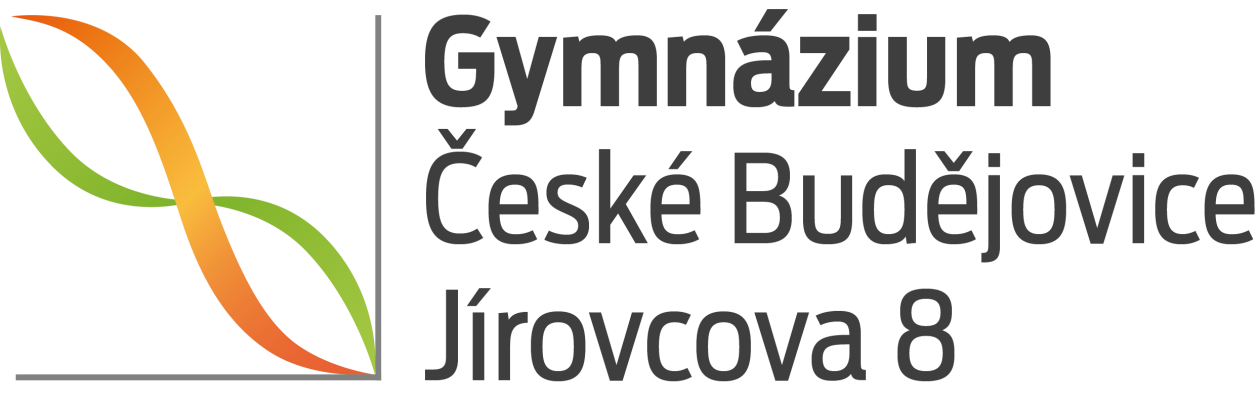 Obecné informace o přijímacím řízení Termíny přijímacího řízení termín: 14. dubna 2020 - pro čtyřleté gymnázium; 16. dubna 2020 - pro osmileté gymnázium termín: 15. dubna 2020 - pro čtyřleté gymnázium; 17. dubna 2020 - pro osmileté gymnázium Náhradní termín: 1. termín: 13. května 2020, 2. termín: 14. května 2020Přihláška ke studiu  maximálně 2 přihlášky pozor, musí být použit nový tiskopis s rodným číslem (ke stažení na www.gymji.cz v sekci „Pro uchazeče“) pořadí škol na přihlášce odpovídá termínům přijímací zkoušky (1. uvedená škola = 1. termín, 2. uvedená škola = 2. termín) přihlášky je nutné odevzdat nejpozději do 2. března 2020seznam přijatých uchazečů se zveřejňuje pouze na webu a v budově gymnázia (rozhodnutí o přijetí se nezasílá poštou) rozhodnutí o nepřijetí se zasílá poštou po vyhlášení výsledků je nutné potvrdit zájem o studium odevzdáním zápisového lístku přijatým uchazečem do 10 pracovních dnů ode dne oznámení o přijetí (zveřejnění na webu) zápisový lístek vydává základní škola (nebo krajský úřad) nevyžadujeme potvrzení od lékaře Více informací o přijímacích zkouškách naleznete na www.cermat.cz Legislativa Přijímací řízení upravuje: Školský zákon č. 561/2004 Sb., v platném znění Vyhláška č. 353/2016 Sb., o přijímacím řízení ke střednímu vzdělávání Vyhláška č. 27/2016 Sb., o vzdělávání žáků se speciálními vzdělávacími potřebami a žáků nadaných, ve znění účinném od 1. 1. 2020